ІНСТРУКЦІЯ З РЕЄСТРАЦІЇ УЧАСНИКА НА ЕЛЕКТРОННОМУ МАЙДАНЧИКУ Доброго дня! Вас вітає офіційний майданчик в системі Prozorro.Продажі – ТОВАРИСТВО З ОБМЕЖЕНОЮ ВІДПОВІДАЛЬНІСТЮ "УКРАЇНСЬКА УНІВЕРСАЛЬНА БІРЖА". Робота на майданчику відбувається в мережі Інтернет та не потребує завантаження на комп’ютер жодних додатків.Реєстрація на електронному майданчику проходить у 3 кроки:Крок 1Необхідно заповнити наступні поля:Офіційна коротка назва – коротка назва для юридичних осіб; для фізичних осіб та фізичних осіб-підприємців – прізвище, ім’я та по батькові. Телефон – потрібно вказати контактний телефон у форматі +380001234567.Електронна пошта – потрібно вказати діючу електронну пошту, на яку прийде лист-підтвердження електронної адреси.Пароль – потрібно вказати унікальний набір латинських символів та цифр у кількості від 8 до 20. Нікому не передавайте Ваш пароль!Після заповнення усіх необхідних полів потрібно поставити відмітки погодження з умовами Регламенту та Договору приєднання, а також надати згоду на використання персональних даних та натиснути кнопку «Зареєструватися».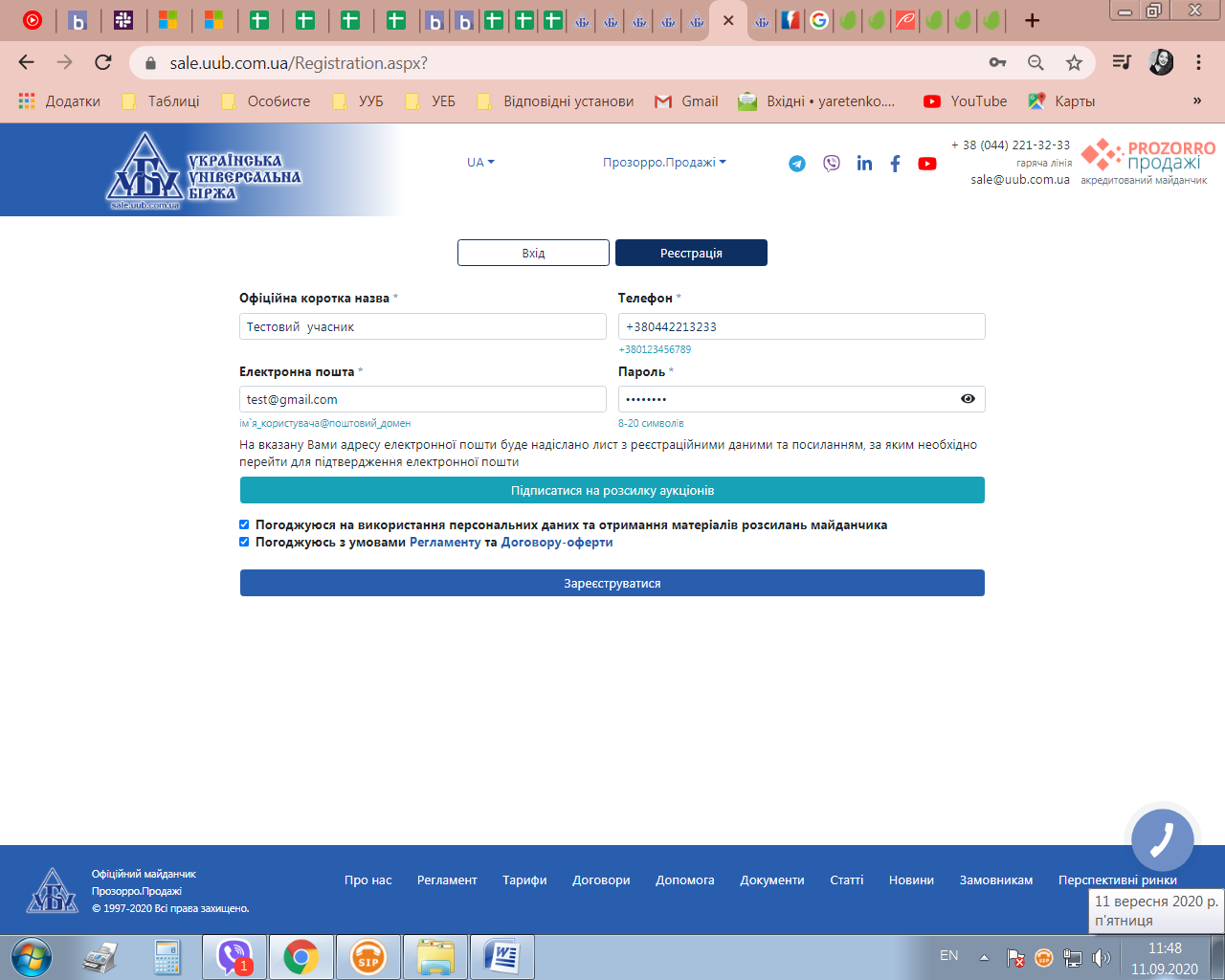 Крок 2Після натискання клавіші «Зареєструватися» у Вас відразу відкривається сторінка особистого кабінету. У вкладці «Учасник» розпочинається 2 крок реєстрації на майданчику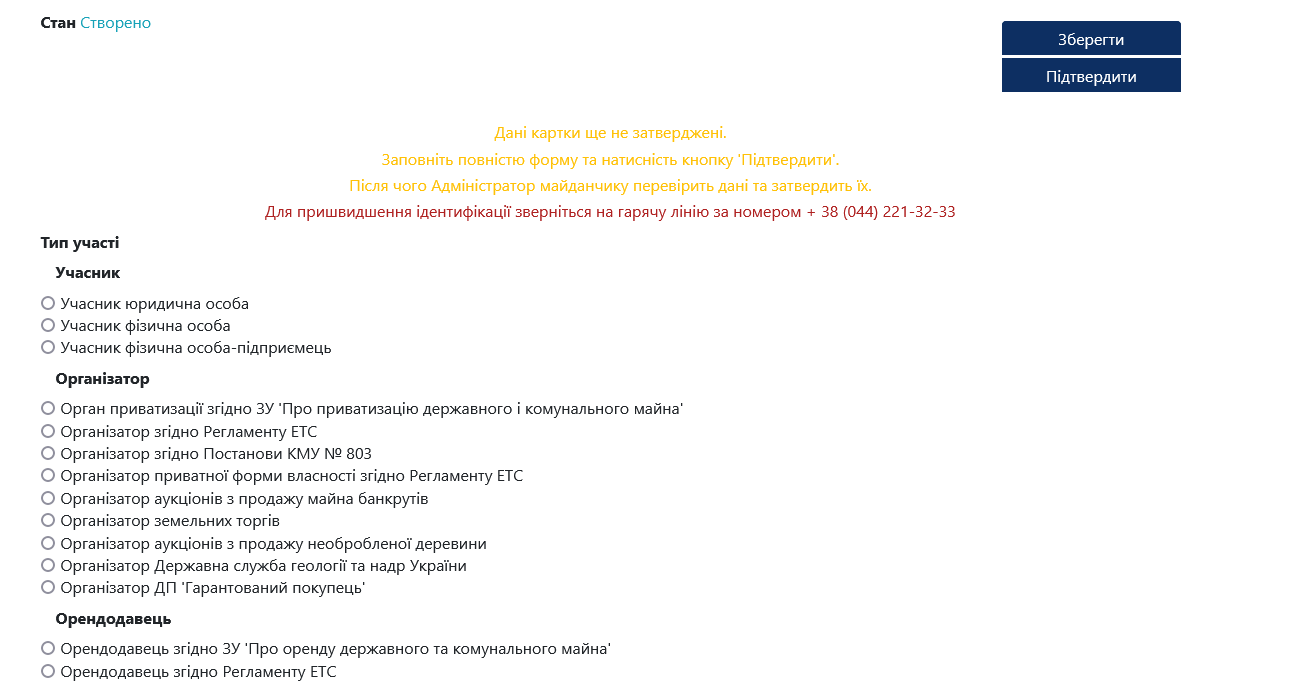 Перш за все Вам необхідно обрати тип участі для Вашого учасника, а саме:Учасник юридична особа – для учасників-юридичних осіб, створених відповідно до законодавства України та які не є фінансовими установами, доступний функціонал участі в усіх аукціонах, в тому числі з продажу прав вимоги за кредитними договорами.Учасник фізична особа – для фізичних осіб, які діють від власного імені та у власних інтересах, доступний функціонал участі в усіх аукціонах, в тому числі з продажу прав вимоги за кредитними договорами.Учасник фізична особа-підприємець - для фізичних осіб-підприємців, які діють від власного імені та у власних інтересах, доступний функціонал участі в усіх аукціонах, в тому числі з продажу прав вимоги за кредитними договорами.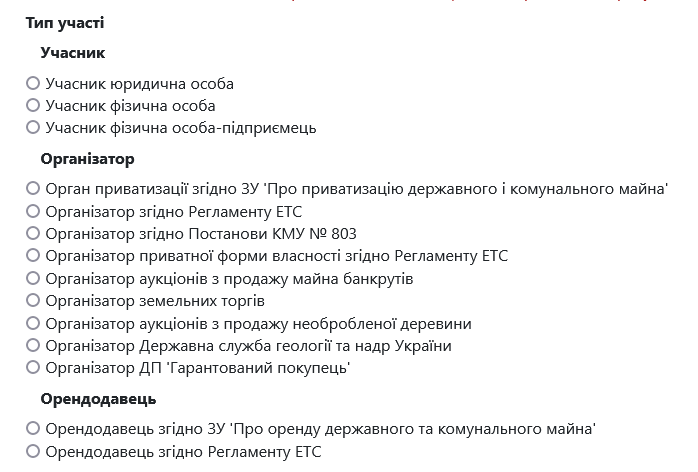 Наступним Вашим кроком буде заповнення блоку інформації про учасника:В полі Тип ідентифікатора з випадаючого списку необхідно обрати значення. Для учасників дане поле заповнюється автоматично, якщо значення Вам не підходе потрібно змінити його вручну.У поле Код ЄДРПОУ або ІПН або паспорт необхідно вписати код ЄДРПОУ для юридичних осіб, а якщо учасник є фізичною особою або фізичною особою-підприємцем – ідентифікаційний код або серію та номер паспорта для фізичних осіб, що відмовилися від отримання ідентифікаційного коду за релігійними переконаннями та мають відповідну відмітку в паспорті. Коротка назва – коротка назва, наприклад, для юридичних осіб ТОВ «Коротка назва юридичної особи», для фізичних осіб – прізвище, ім’я та по батькові, наприклад Іванов Іван Іванович (ФОП Іванов Іван Іванович) . Повна назва – необхідно вказати повну назву юридичної особи, наприклад Товариство з обмеженою відповідальністю «Повна назва юридичної особи», для фізичних осіб – повністю прізвище, ім’я та по батькові, наприклад Іванов Іван Іванович (Фізична особа-підприємець Іванов Іван Іванович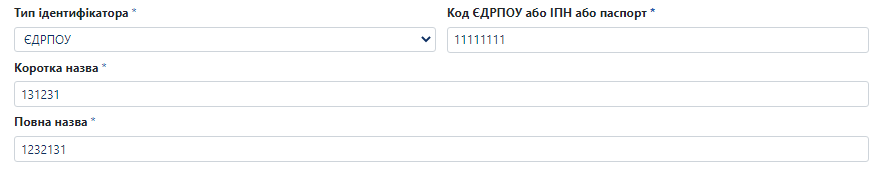 Далі необхідно заповнити блок адреси:У полі «Країна» за замовчанням стоїть Україна.Поштовий індекс – необхідно вказати п’ятизначний код відділення поштового зв’язку, на обслуговування якого перебуває учасник.Область або регіон – з випадаючого списку необхідно обрати область, в якій знаходиться учасник.Населений пункт – необхідно вказати назву населеного пункту із зазначенням типу населеного пункту, наприклад місто Київ.Адреса в населеному пункті – потрібно вказати поштову адресу у вказаному вище населеному пункті у форматі вулиця/провулок/проспект, назва вулиці, номер будинку, за наявності номер офісу/квартири/приміщення.Актуальна поштова адреса, для листування – потрібно вказати поштову адресу для відправки Вам актів та/або протоколів.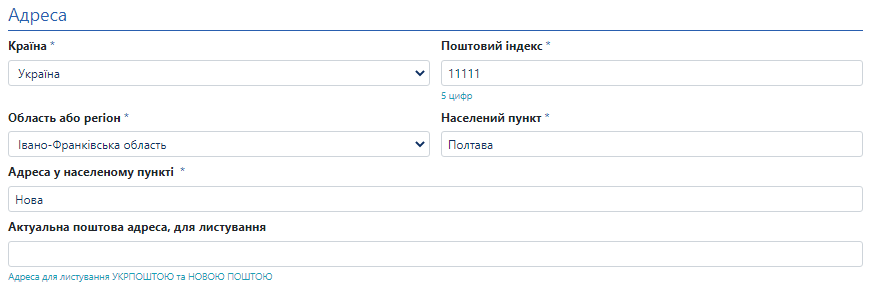 Для учасника - фізичної особи необхідно заповнити поле «Серія та номер паспорту»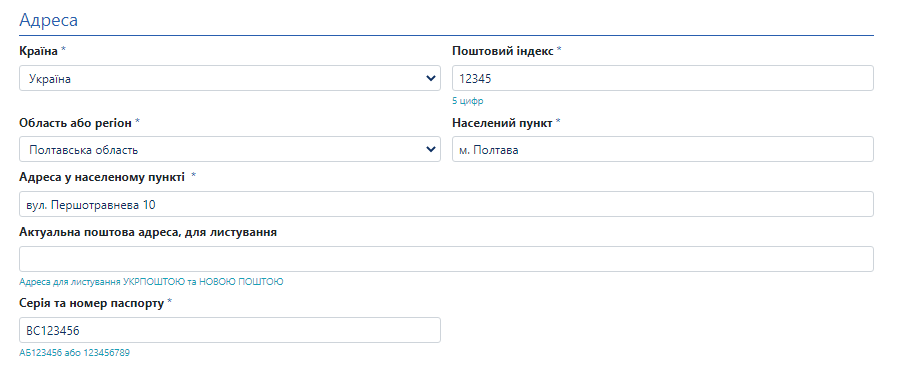 Наступним кроком буде заповнення банківських реквізитів:Заповнюємо поля «Номер IBAN» та «Індивідуальний податковий номер» (підлягає заповненню, якщо учасник є платником ПДВ):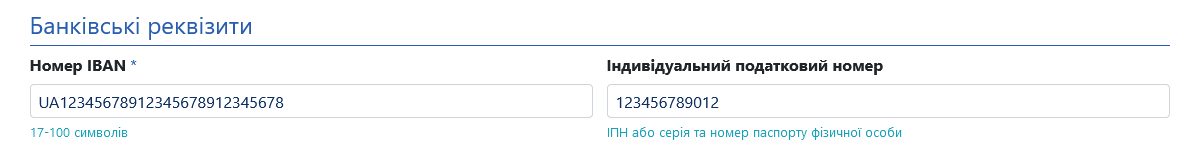 Далі потрібно заповнити інформацію про керівника або контактну особу учасника із зазначенням її посади: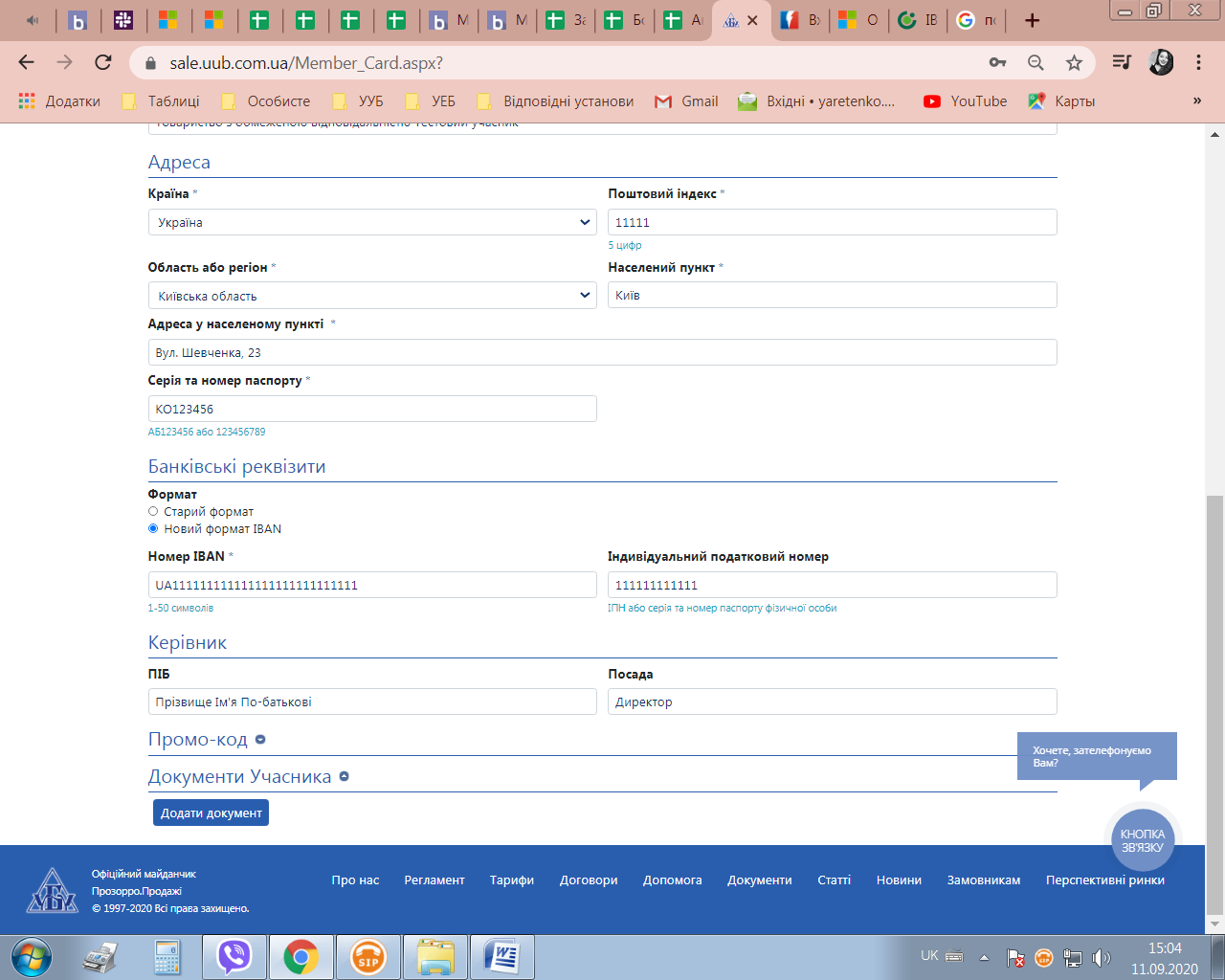 Після чого, натиснувши кнопку «Додати документ», обрати необхідний файл на комп’ютері, та, натиснувши кнопку «Завантажити», додати необхідні для ідентифікації документи (Тип файлу – Інші):Для юридичної особи – Договір оферта про надання послуг;Для фізичної особи та фізичної особи-підприємця – скановану кольорову копію паспорту та ідентифікаційного коду.Зверніть увагу, скановані копії документів мають бути кольоровими!Після виконання усіх вказаних вище дій потрібно натиснути кнопку «Зберегти», яка знаходиться у верхній частині сторінки і, якщо усі дії були виконані правильно, ви побачите повідомлення про збереження змін.Якщо була допущена помилка при внесенні інформації, необхідно повернутися до потрібного кроку та внести зміни, після чого повторно їх зберегти.Крок 3Далі потрібно перейти у розділ «Користувач», в якому вказати прізвище, ім’я та по батькові контактної особи. У поле «Електронна пошта» система автоматично внесе адресу електронної пошти та номер телефону, вказані при проходженні 1 кроку реєстрації. 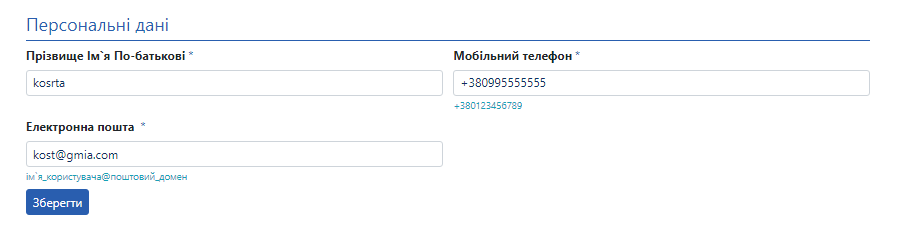 Після цього потрібно виконати збереження даних, натиснувши кнопку «Зберегти».Зверніть увагу, що ідентифікацію та допуск вашого кабінету до роботи в системі проводить адміністратор майданчика. Для пришвидшення ідентифікації зверніться на гарячу лінію за номером + 38 (044) 221-32-33Вітаємо Ви успішно зареєстровані!